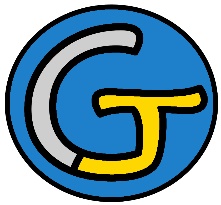 Rallye Lecture Cycle 3Alice Baba et les 40 korrigansVirginie Tessier (éditions Lire C’est Partir)Alice Baba et les 40 korrigansVirginie Tessier (éditions Lire C’est Partir)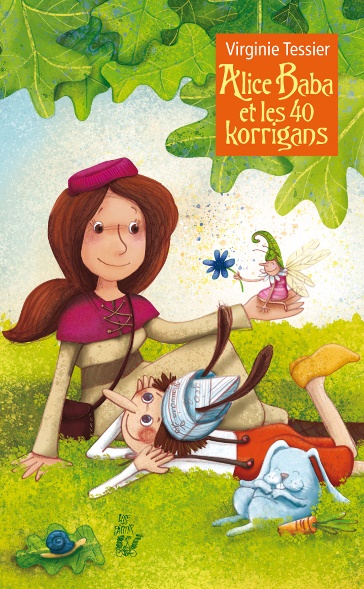 Alice Baba et les 40 korrigansAlice Baba et les 40 korrigansAlice Baba et les 40 fées1 - Quel est le premier miracle que les korrigans accomplissent ?	a) Ils enlèvent la bosse d’un bossu.	b) Ils rendent la vue à un aveugle.	c) Ils font perdre du poids à un éléphant.1 - Quel est le premier miracle que les korrigans accomplissent ?	a) Ils enlèvent la bosse d’un bossu.	b) Ils rendent la vue à un aveugle.	c) Ils font perdre du poids à un éléphant.6 - Que fait Alice qui énerve les fées ?	a) Alice casse leur arbre.	b) Alice se moque de leur taille.	c) Alice piétine leur jardin.2 - Au départ, que voulait demander Alice aux korrigans ?	a) Elle voulait demander une hache neuve.	b) Elle voulait demander de vivre dans un château.	c) Elle voulait demander de l’argent.2 - Au départ, que voulait demander Alice aux korrigans ?	a) Elle voulait demander une hache neuve.	b) Elle voulait demander de vivre dans un château.	c) Elle voulait demander de l’argent.7 - Qui est Picoti-Picota ?	a) C’est un renard.	b) C’est une fermière.	c) C’est une poule.3 - Quel est le problème de l’épouvantail qui discute avec Alice ?	a) Il a deux mains gauches.	b) Il n’a pas de cerveau.	c) Il a la tête à l’envers.3 - Quel est le problème de l’épouvantail qui discute avec Alice ?	a) Il a deux mains gauches.	b) Il n’a pas de cerveau.	c) Il a la tête à l’envers.8 - Quelle partie du corps Alice se casse-t-elle ?	a) Elle se casse un bras.	b) Elle se casse le nez.	c) Elle se casse un orteil.4 - Quel personnage Alice rencontre-t-elle en attendant son tour ?	a) Elle rencontre Pinocchio.	b) Elle rencontre Mickey Mouse.	c) Elle rencontre Peter Pan.4 - Quel personnage Alice rencontre-t-elle en attendant son tour ?	a) Elle rencontre Pinocchio.	b) Elle rencontre Mickey Mouse.	c) Elle rencontre Peter Pan.9 - Par quel animal Alice et Poucette sont-elles avalées ?	a) Elles sont avalées par un ours.	b) Elles sont avalées par un lion. 	c) Elles sont avalées par un loup.5 - Que veulent faire les petits maigres quand ils voient Alice ?	a) Ils veulent la manger.	b) Ils veulent l’aider.	c) Ils veulent qu’elle soit leur femme de ménage.5 - Que veulent faire les petits maigres quand ils voient Alice ?	a) Ils veulent la manger.	b) Ils veulent l’aider.	c) Ils veulent qu’elle soit leur femme de ménage.10 - Comment s’appelle le jeune homme avec qui Alice se marie à la fin de l’histoire ?	a) Il s’appelle Tom Pouce.	b) Il s’appelle Grand Schtroumpf.	c) Il s’appelle Tom Sawyer.Rallye Lecture Cycle 3Rallye Lecture Cycle 3Rallye Lecture Cycle 3Rallye Lecture Cycle 3Rallye Lecture Cycle 3Alice Baba et les 40 korrigansVirginie Tessier (éditions Lire C’est Partir)Alice Baba et les 40 korrigansVirginie Tessier (éditions Lire C’est Partir)Alice Baba et les 40 korrigansVirginie Tessier (éditions Lire C’est Partir)Alice Baba et les 40 korrigansVirginie Tessier (éditions Lire C’est Partir)Alice Baba et les 40 korrigansVirginie Tessier (éditions Lire C’est Partir)Alice Baba et les 40 korrigansVirginie Tessier (éditions Lire C’est Partir)Alice Baba et les 40 korrigansVirginie Tessier (éditions Lire C’est Partir)Alice Baba et les 40 korrigansVirginie Tessier (éditions Lire C’est Partir)CORRECTIONCORRECTIONCORRECTIONCORRECTIONCORRECTION1 - Quel est le premier miracle que les korrigans accomplissent ?a) Ils enlèvent la bosse d’un bossu.1 - Quel est le premier miracle que les korrigans accomplissent ?a) Ils enlèvent la bosse d’un bossu.1 - Quel est le premier miracle que les korrigans accomplissent ?a) Ils enlèvent la bosse d’un bossu.1 - Quel est le premier miracle que les korrigans accomplissent ?a) Ils enlèvent la bosse d’un bossu.1 - Quel est le premier miracle que les korrigans accomplissent ?a) Ils enlèvent la bosse d’un bossu.1 - Quel est le premier miracle que les korrigans accomplissent ?a) Ils enlèvent la bosse d’un bossu.1 - Quel est le premier miracle que les korrigans accomplissent ?a) Ils enlèvent la bosse d’un bossu.6 - Que fait Alice qui énerve les fées ?a) Alice casse leur arbre.6 - Que fait Alice qui énerve les fées ?a) Alice casse leur arbre.6 - Que fait Alice qui énerve les fées ?a) Alice casse leur arbre.6 - Que fait Alice qui énerve les fées ?a) Alice casse leur arbre.6 - Que fait Alice qui énerve les fées ?a) Alice casse leur arbre.6 - Que fait Alice qui énerve les fées ?a) Alice casse leur arbre.2 - Au départ, que voulait demander Alice aux korrigans ?c) Elle voulait demander de l’argent.2 - Au départ, que voulait demander Alice aux korrigans ?c) Elle voulait demander de l’argent.2 - Au départ, que voulait demander Alice aux korrigans ?c) Elle voulait demander de l’argent.2 - Au départ, que voulait demander Alice aux korrigans ?c) Elle voulait demander de l’argent.2 - Au départ, que voulait demander Alice aux korrigans ?c) Elle voulait demander de l’argent.2 - Au départ, que voulait demander Alice aux korrigans ?c) Elle voulait demander de l’argent.2 - Au départ, que voulait demander Alice aux korrigans ?c) Elle voulait demander de l’argent.7 - Qui est Picoti-Picota ?c) C’est une poule.7 - Qui est Picoti-Picota ?c) C’est une poule.7 - Qui est Picoti-Picota ?c) C’est une poule.7 - Qui est Picoti-Picota ?c) C’est une poule.7 - Qui est Picoti-Picota ?c) C’est une poule.7 - Qui est Picoti-Picota ?c) C’est une poule.3 - Quel est le problème de l’épouvantail qui discute avec Alice ?b) Il n’a pas de cerveau.3 - Quel est le problème de l’épouvantail qui discute avec Alice ?b) Il n’a pas de cerveau.3 - Quel est le problème de l’épouvantail qui discute avec Alice ?b) Il n’a pas de cerveau.3 - Quel est le problème de l’épouvantail qui discute avec Alice ?b) Il n’a pas de cerveau.3 - Quel est le problème de l’épouvantail qui discute avec Alice ?b) Il n’a pas de cerveau.3 - Quel est le problème de l’épouvantail qui discute avec Alice ?b) Il n’a pas de cerveau.3 - Quel est le problème de l’épouvantail qui discute avec Alice ?b) Il n’a pas de cerveau.8 - Quelle partie du corps Alice se casse-t-elle ?b) Elle se casse le nez.8 - Quelle partie du corps Alice se casse-t-elle ?b) Elle se casse le nez.8 - Quelle partie du corps Alice se casse-t-elle ?b) Elle se casse le nez.8 - Quelle partie du corps Alice se casse-t-elle ?b) Elle se casse le nez.8 - Quelle partie du corps Alice se casse-t-elle ?b) Elle se casse le nez.8 - Quelle partie du corps Alice se casse-t-elle ?b) Elle se casse le nez.4 - Quel personnage Alice rencontre-t-elle en attendant son tour ?a) Elle rencontre Pinocchio.4 - Quel personnage Alice rencontre-t-elle en attendant son tour ?a) Elle rencontre Pinocchio.4 - Quel personnage Alice rencontre-t-elle en attendant son tour ?a) Elle rencontre Pinocchio.4 - Quel personnage Alice rencontre-t-elle en attendant son tour ?a) Elle rencontre Pinocchio.4 - Quel personnage Alice rencontre-t-elle en attendant son tour ?a) Elle rencontre Pinocchio.4 - Quel personnage Alice rencontre-t-elle en attendant son tour ?a) Elle rencontre Pinocchio.4 - Quel personnage Alice rencontre-t-elle en attendant son tour ?a) Elle rencontre Pinocchio.9 - Par quel animal Alice et Poucette sont-elles avalées ?c) Elles sont avalées par un loup.9 - Par quel animal Alice et Poucette sont-elles avalées ?c) Elles sont avalées par un loup.9 - Par quel animal Alice et Poucette sont-elles avalées ?c) Elles sont avalées par un loup.9 - Par quel animal Alice et Poucette sont-elles avalées ?c) Elles sont avalées par un loup.9 - Par quel animal Alice et Poucette sont-elles avalées ?c) Elles sont avalées par un loup.9 - Par quel animal Alice et Poucette sont-elles avalées ?c) Elles sont avalées par un loup.5 - Que veulent faire les petits maigres quand ils voient Alice ?a) Ils veulent la manger.5 - Que veulent faire les petits maigres quand ils voient Alice ?a) Ils veulent la manger.5 - Que veulent faire les petits maigres quand ils voient Alice ?a) Ils veulent la manger.5 - Que veulent faire les petits maigres quand ils voient Alice ?a) Ils veulent la manger.5 - Que veulent faire les petits maigres quand ils voient Alice ?a) Ils veulent la manger.5 - Que veulent faire les petits maigres quand ils voient Alice ?a) Ils veulent la manger.5 - Que veulent faire les petits maigres quand ils voient Alice ?a) Ils veulent la manger.10 - Comment s’appelle le jeune homme avec qui Alice se marie à la fin de l’histoire ?a) Il s’appelle Tom Pouce.10 - Comment s’appelle le jeune homme avec qui Alice se marie à la fin de l’histoire ?a) Il s’appelle Tom Pouce.10 - Comment s’appelle le jeune homme avec qui Alice se marie à la fin de l’histoire ?a) Il s’appelle Tom Pouce.10 - Comment s’appelle le jeune homme avec qui Alice se marie à la fin de l’histoire ?a) Il s’appelle Tom Pouce.10 - Comment s’appelle le jeune homme avec qui Alice se marie à la fin de l’histoire ?a) Il s’appelle Tom Pouce.10 - Comment s’appelle le jeune homme avec qui Alice se marie à la fin de l’histoire ?a) Il s’appelle Tom Pouce.Question1234455678910Points111111111111